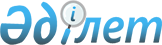 О городском Совете социальной профилактики правонарушений
					
			Утративший силу
			
			
		
					Постановление акимата города Павлодара от 13 августа 2003 года N 643/18. Зарегистрировано Управлением юстиции Павлодарской области 10 сентября 2003 года за N 2023. Утратило силу - постановлением акимата города Павлодара Павлодарской области от 12 января 2007 года N 3/1.       

Сноска. Утратило силу - постановлением акимата города Павлодара Павлодарской области от 12 января 2007 года N 3/1.            В соответствии с Законом Республики Казахстан от 23 января 2001 года "О местном государственном управлении в Республике Казахстан", в целях организации взаимодействия заинтересованных государственных органов и учреждений в вопросах профилактики правонарушений и антиобщественных проявлений акимат города Павлодара ПОСТАНОВЛЯЕТ:

      1. Создать городской Совет социальной профилактики правонарушений (далее - Совет) и утвердить его состав согласно приложению к настоящему постановлению.

      2. Утвердить прилагаемое Положение о Совете.

      3. Произвести официальное опубликование настоящего постановления в течение двух недель с момента его государственной регистрации в территориальном органе Министерства юстиции Республики Казахстан

      4. Контроль за выполнением данного постановления возложить на заместителя акима города Павлодара Оспанова Х.Т.      Исполняющий обязанности

      акима города Павлодара                     О. Шаяхметов

                                                              Приложение         

к постановлению акимата   

города Павлодара      

от 13 августа 2003 года N 643/18

"О городском Совете социальной 

профилактики правонарушений"  Состав

городского Совета социальной

профилактики правонарушений

Утверждено         

постановлением акимата   

города Павлодара      

от 13 августа 2003 года N 643/18

"О городском Совете социальной 

профилактики правонарушений"  ПОЛОЖЕНИЕ

о городском Совете социальной профилактики правонарушений



  1. Общие положения      1. Совет социальной профилактики правонарушений (далее - Совет) является постоянно действующим координирующим органом, образованным в целях организации взаимодействия заинтересованных государственных органов и учреждений в вопросах профилактики правонарушений и антиобщественных проявлений. 

      2. Совет осуществляет свою деятельность в соответствии с  КонституциейРеспублики Казахстан, Законами Республики Казахстан, актами Президента и Правительства Республики Казахстан, иными нормативными правовыми актами Республики Казахстан и настоящим Положением.

      3. Персональный состав Совета, изменения в его составе утверждаются акиматом города Павлодара.



  2. Задачи Совета      4. Основными задачами Совета являются:

      1) координация деятельности государственных органов и учреждений, участвующих в профилактике правонарушений и антиобщественных проявлений;

      2) организация взаимодействия заинтересованных органов по социальной адаптации лиц, вернувшихся из мест лишения свободы, специальных лечебно-профилактических и учебно-воспитательных учреждений, утративших место жительства, родственные и социальные связи;

      3) привлечение средств массовой информации к проведению разъяснительной работы среди населения о состоянии правопорядка и принимаемых мерах по профилактике правонарушений и антиобщественных проявлений; 

      4) взаимодействие с общественными и религиозными объединениями, а также юридическими и физическими лицами в вопросах профилактики преступлений, правонарушений и укрепления правопорядка.  



  3. Функции Совета      5. Совет осуществляет следующие функции:

      1) организует и контролирует исполнение региональных программ профилактики правонарушений, пьянства и алкоголизма, наркомании и токсикомании; 

      2) организует взаимодействие заинтересованных органов и учреждений в принятии мер по трудовому и бытовому устройству, содействии в решении иных вопросов гражданам, вернувшимся из мест лишения свободы, специальных лечебно-профилактических и учебно-воспитательных учреждений, утратившим место жительства, работы, родственные и социальные связи, а также обеспечении медико-социальной реабилитации лиц, больных алкоголизмом, наркоманией и токсикоманией;

      3) обращается с ходатайством в органы здравоохранения по вопросам применения принудительных мер медицинского характера к лицам, больным алкоголизмом, наркоманией и токсикоманией;

      4) организует мероприятия по пропаганде здорового образа жизни и повышению правовой грамотности населения, информированию граждан о негативных последствиях алкоголизма, наркомании и токсикомании;

      5) оказывает практическую и методическую помощь учреждениям социальной инфраструктуры, участвующим в профилактике правонарушений и антиобщественных проявлений;

      6) организует проведение индивидуальной профилактической работы в отношении лиц, состоящих на соответствующих учетах органов внутренних дел, здравоохранения, образования, труда и социальной защиты населения. 



  4. Организация работы Совета      6. Совет возглавляет председатель заместитель акима города. Заместителем председателя является заместитель начальника органа внутренних дел города Павлодара.

      7. Председатель организует работу Совета и руководит его деятельностью, несет персональную ответственность за выполнение возложенных на Совет задач и осуществление им своих функций. 

      8. Постоянные члены Совета заместители руководителей органов образования, здравоохранения, занятости, социальной защиты населения, культуры, информации и общественного согласия, юстиции, экономики и развития предпринимательства, финансового обеспечения, курирующих вопросы социальной сферы региона, представители общественных объединений и религиозных конфессий, а также военных органов управления.

      9. Секретарь Совета обеспечивает подготовку проведения заседания Совета, по предложению акимата, заинтересованных государственных органов и общественности формирует вопросы, вносимые на рассмотрение Совета, ведет протокол, готовит отчет о ходе исполнения принимаемых решений.

      10. Совет осуществляет свою деятельность на основании ежегодных планов, утвержденных его председателем, в форме рабочих заседаний, на которые, в зависимости от рассматриваемого вопроса, могут быть приглашены руководители и работники учреждений, организаций, участвующих в профилактике правонарушений и антиобщественных проявлений, а также представители прокуратуры и общественных объединений.

      11. Заседание Совета проводится не реже одного раза в месяц. При необходимости, внеочередное заседание Совета может быть проведено по инициативе акима города, председателя Совета или более пятидесяти процентов его членов. 

      12. По итогам заседания Совет принимает решение, носящее рекомендательный характер, для исполнительных органов города и их структурных подразделений.

      13. Решение Совета оформляется протоколом.



  5. Прекращение деятельности Совета.      14. Прекращение деятельности Совета осуществляется в установленном законодательством порядке.
					© 2012. РГП на ПХВ «Институт законодательства и правовой информации Республики Казахстан» Министерства юстиции Республики Казахстан
				Оспанов Халел Темиргалиевич- заместитель акима города, председатель СоветаШапенов Шаймаруар Болатович- заместитель начальника управления внутренних дел города, заместитель председателя Совета (по согласованию)Сагинова Рымкеш Аугановна- главный специалист отдела организационной работы, секретарь Советачлены Совета:члены Совета:Ахметова Найля Ануарбековна- заместитель начальника управления внутренней политики городаБайгалина Баглан Нукешевна- заместитель начальника управления культуры городаБайуакова Мадина Маргумаровна- начальник управления экономики и развития предпринимательства города Демесинова Людмила Хатиповна- заместитель начальника управления социальной защиты населения городаДиярова Камал Дияровна- заместитель начальника управления образования городаКаленов Амангельды Кинешпаевич- заместитель Павлодарского городского военного комиссара (по согласованию)Курмашева Жанар Бектасовна- начальник отдела кадров управления юстиции Павлодарской области (по согласованию)Смагулова Гульмира Кадыровна- заместитель начальника управления здравоохранения городаТемиржанов Туйгынбек Райханович- заместитель начальника управления занятости городаЩичко Татьяна Игоревна- заведующая бюджетным отделом управления финансов города